LEMBAR HASIL PENILAIAN SEJAWAT SEBIDANG ATAU PEER REVIEWKARYA ILMIAH  : JURNAL ILMIAH*Judul karya ilmiah( artikel)	:	Meta-Analisis Pengaruh Aktivitas Fisik terhadap Kejadian Sindrom Pra-MenstruasiJumlah Penulis 				: 2 orangStatus Pengusul 				: penulis pertama/penulis ke ...../penulis korespondensi  **Identitas Jurnal Ilmiah		   : Nama Jurnal	: Jurnal Dunia GiziNomor ISSN    :	 2614-6479Volume, nomor, bulan, tahun 	: Vol 3 no 1, Agustus 2020Penerbit	: Program Studi Ilmu Gizi, Fakultas Kesehatan Masyarakat, Institut Kesehatan HelvetiaDOI artikel (Jika ada) : https://doi.org/10.33085/jdg.v3i1.4632Alamat web Jurnal: http://ejournal.helvetia.ac.id/index.php/jdg/article/view/4632Terindeks di Scimagojr/Thomson Reuter ISI knowledge atau di Google Schoolar, Garuda, Index Copernicus,.**Kategori Publikasi Jurnal Ilmiah	:          Jurnal Ilmiah Internasional  /internasional bereputasi.**(beri pada kategori yang tepat)               Jurnal Ilmiah Nasional Terakreditasi   Jurnal Ilmiah Nasional/ Nasional terindeks di DOAJ,      CABI,    COPERNICUS**Hasil Penilaian Peer Review :Catatan Penilaian artikel oleh Reviewer:tanggal, bulan , tahun...	Reviewer  1/2	**							Tanda tangan   :		       				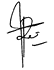 	NIP /NIDN      : 0309097502			       			unit kerja         : FIKES UHAMKA*dinilai oleh dua Reviewer secara terpisah** coret yang tidak perlu *** nasional/ terindeks di DOAJ, CABi, CopernicusKomponen Yang Dinilai Nilai Maksimal Jurnal Ilmiah Nilai Maksimal Jurnal Ilmiah Nilai Maksimal Jurnal Ilmiah Nilai Akhir Yang Diperoleh Komponen Yang Dinilai Internasional/internasional bereputasi**Nasional TerakreditasiNasional ***Nilai Akhir Yang Diperoleh Kelengkapan unsur isi artikel (10%)909Ruang lingkup dan kedalaman pembahasan (30%)8525.5Kecukupan dan kemutahiran data/informasi dan metodologi (30%)8324.9Kelengkapan unsur dan kualitas terbitan/jurnal (30%)8024Total   =  (100%)83.4Nilai Pengusul =Nilai Pengusul =Nilai Pengusul =Nilai Pengusul =